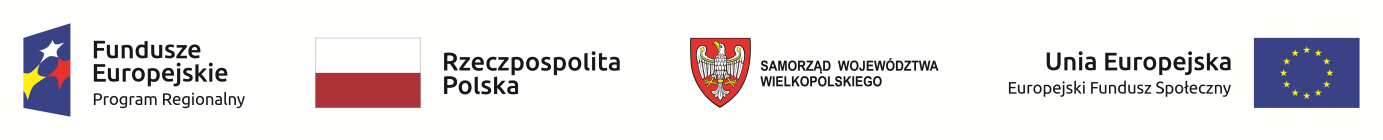 Powiatowy Urząd Pracy we Wrześni  
realizuje projekt dofinansowany z Funduszy Europejskich  
,, Aktywizacja zawodowa osób bezrobotnych i poszukujących pracy 
w powiecie wrzesińskim (V)”.Projekt realizowany jest w ramach Wielkopolskiego Regionalnego Programu Operacyjnego 
na lata 2014 – 2020, Oś priorytetowa 6. Rynek pracy, 
Działanie 6.1. Aktywizacja zawodowa osób bezrobotnych i poszukujących pracy – projekty pozakonkursowe realizowane przez PSZ.
Celem projektu jest wzrost zatrudnienia osób bezrobotnych powyżej 29 roku życia znajdujących się w trudnej sytuacji na rynku pracy w powiecie wrzesińskim.Okres realizacji projektu: 2019-01-01 – 2020-12-31 Wartość projektu: 1 853 335,50 zł.Dofinansowanie projektu z UE: 1 575 335,18 zł.Liczba uczestników projektu: 219 osób bezrobotnych, w tym 121 kobiet
 z powiatu wrzesińskiego.
Planowane zadania (formy wsparcia):
1. Pośrednictwo pracy.
2. Poradnictwo zawodowe.
3. Udzielenie jednorazowych środków na rozpoczęcie działalności gospodarczej dla 55 osób.
4. Organizacja staży dla 108 osób.
5. Organizacja szkoleń dla 56 osób.Szczegółowe informacje o poszczególnych formach wsparcia realizowanych w ramach projektu są zamieszczane na stronie internetowe Urzędu www.wrzesnia.praca.gov.plZapraszamy do współpracy!POWIATOWY URZĄD PRACY WE WRZEŚNI62 – 300 Września, ul. Wojska Polskiego 2	                                                    Tel. 61-6403535 / Fax. 61-6402110ttp://www.wrzesnia.praca.gov.pl		                                                   e – mail: sekretariat@pupwrzesnia.pl